Guía de apoyo al hogar “Pensamiento Matemático” PRE - KÍNDEREstimadas familias:  Junto con saludar, esperando que se encuentren bien en su hogar (cuidando la salud de cada uno de los integrantes de su familia), luego de este receso pedagógico, los invitamos a realizar las siguientes actividades.Las páginas a trabajar en el libro son: Páginas 93, 94, 95 y 96.FAMILIA, NIÑOS Y NIÑAS: ¿Cómo les ha ido con las actividades de los textos y las guías? Trabajaremos un contenido nuevo, el cual será clasificación.IMPORTANTE: Si no pueden imprimir la guía, pueden dibujar en una hoja en blanco o cuaderno.En la página web y plataforma LIRMI, encontrarán un nuevo video tutorial de Pensamiento Matemático. en el cual se explicará cómo podemos trabajar la Clasificación, pero de una manera más concreta y en el hogar.¿Cuál es el objetivo de la clasificación? Las habilidades de clasificación. representan los pasos iniciales hacia el aprendizaje de conceptos matemáticos. Se puede clasificar por objetos, colores, formas, tamaños y materiales. Ejemplo de actividad: (CLASIFICAR OBJETOS SEGÚN TAMAÑO)¡Pongamos en práctica lo aprendido!Actividad N°1: Instrucciones: Colorear de color AZUL la cuncuna corta, de color VERDE la cuncuna larga y marca en grande con una X o equis la cuncuna mediana. Clasificación por atributo de tamaño (Largo – mediano y corto).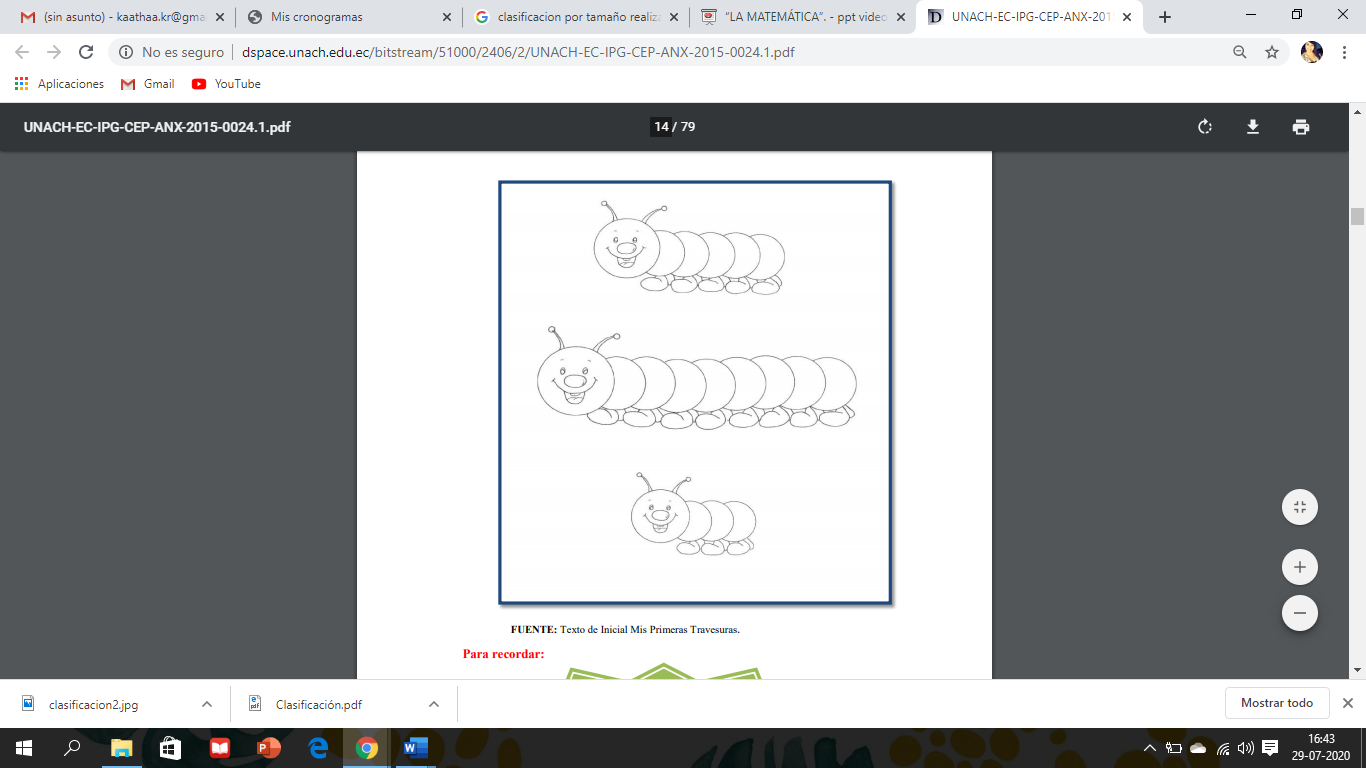 Ámbito: Interacción y Comprensión del Entorno.Núcleo: Pensamiento MatemáticoObjetivo de aprendizaje: N°2 Experimentar con diversos objetos estableciendo relaciones al clasificar por dos o tres atributos a la vez (forma, color, tamaño, función, masa, materialidad, entre otros) y seriar por altura, ancho, longitud o capacidad para contener.En aquí tenemos figuras de diferentes tamaños, pero no están clasificadas. Aquí está clasificado por tamaño (grande, mediano y pequeño).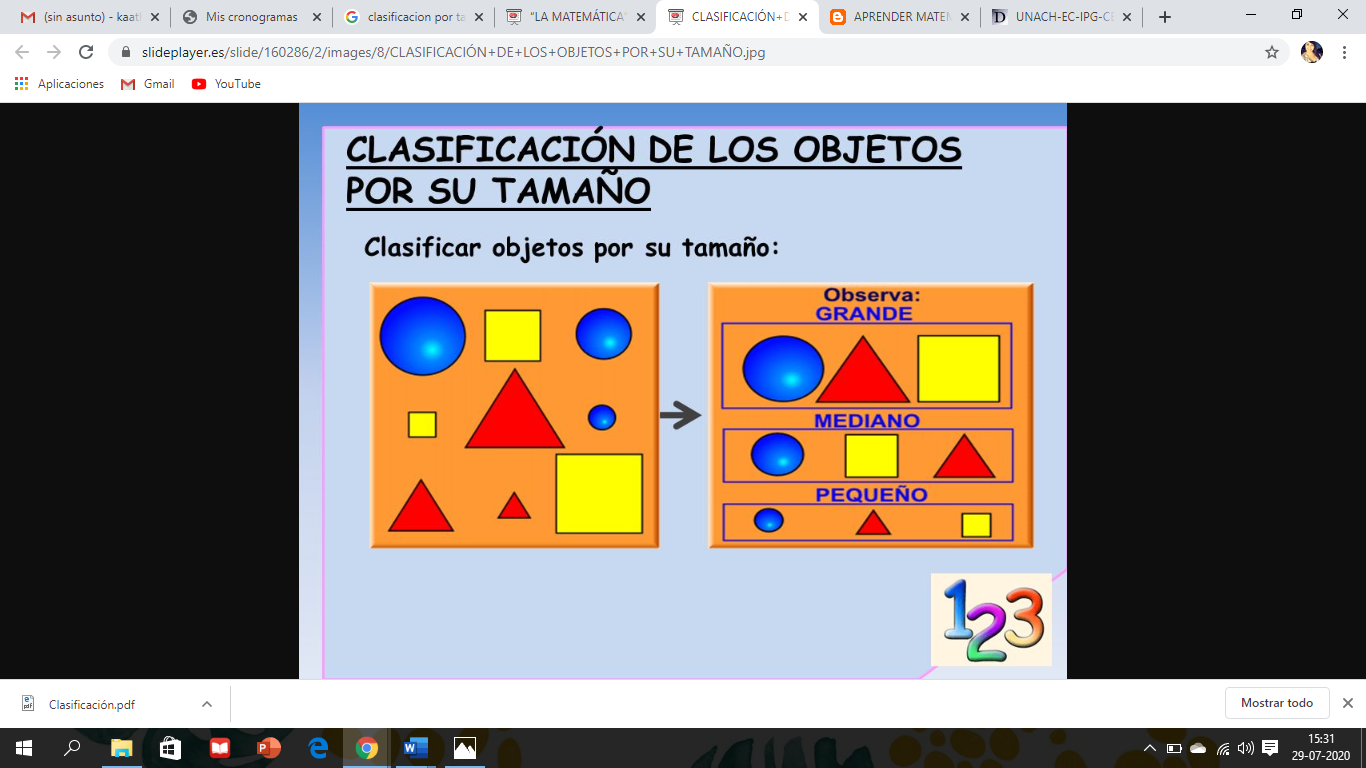 FAMILIA RECORDEMOS, tomar fotografía a la actividad de los niños y niñas, subirla a la plataforma LIRMI, para que de esta manera podamos evaluar su trabajo en casa.